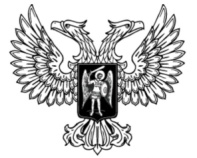 ДонецкАЯ НароднАЯ РеспубликАЗАКОНО ВНЕСЕНИИ ИЗМЕНЕНИЯ В СТАТЬЮ 13 ЗАКОНА ДОНЕЦКОЙ НАРОДНОЙ РЕСПУБЛИКИ «ОБ ИНВЕСТИЦИОННОЙ ПОЛИТИКЕ И ГОСУДАРСТВЕННОЙ ПОДДЕРЖКЕ ИНВЕСТИЦИОННОЙ ДЕЯТЕЛЬНОСТИ В ДОНЕЦКОЙ НАРОДНОЙ РЕСПУБЛИКЕ» Принят Постановлением Народного Совета 24 мая 2024 годаСтатья 1Внести в подпункт «а» пункта 3 части 2 статьи 13 Закона Донецкой Народной Республики от 17 мая 2023 года № 444-IIНС «Об инвестиционной политике и государственной поддержке инвестиционной деятельности в Донецкой Народной Республике» (опубликован на официальном сайте Главы Донецкой Народной Республики 17 мая 2023 года) изменение, заменив цифру «30» цифрой «15».Статья 2Настоящий Закон вступает в силу со дня его официального опубликования.ГлаваДонецкой Народной Республики					Д.В. Пушилинг. Донецк4 июня 2024 года№ 76-РЗ